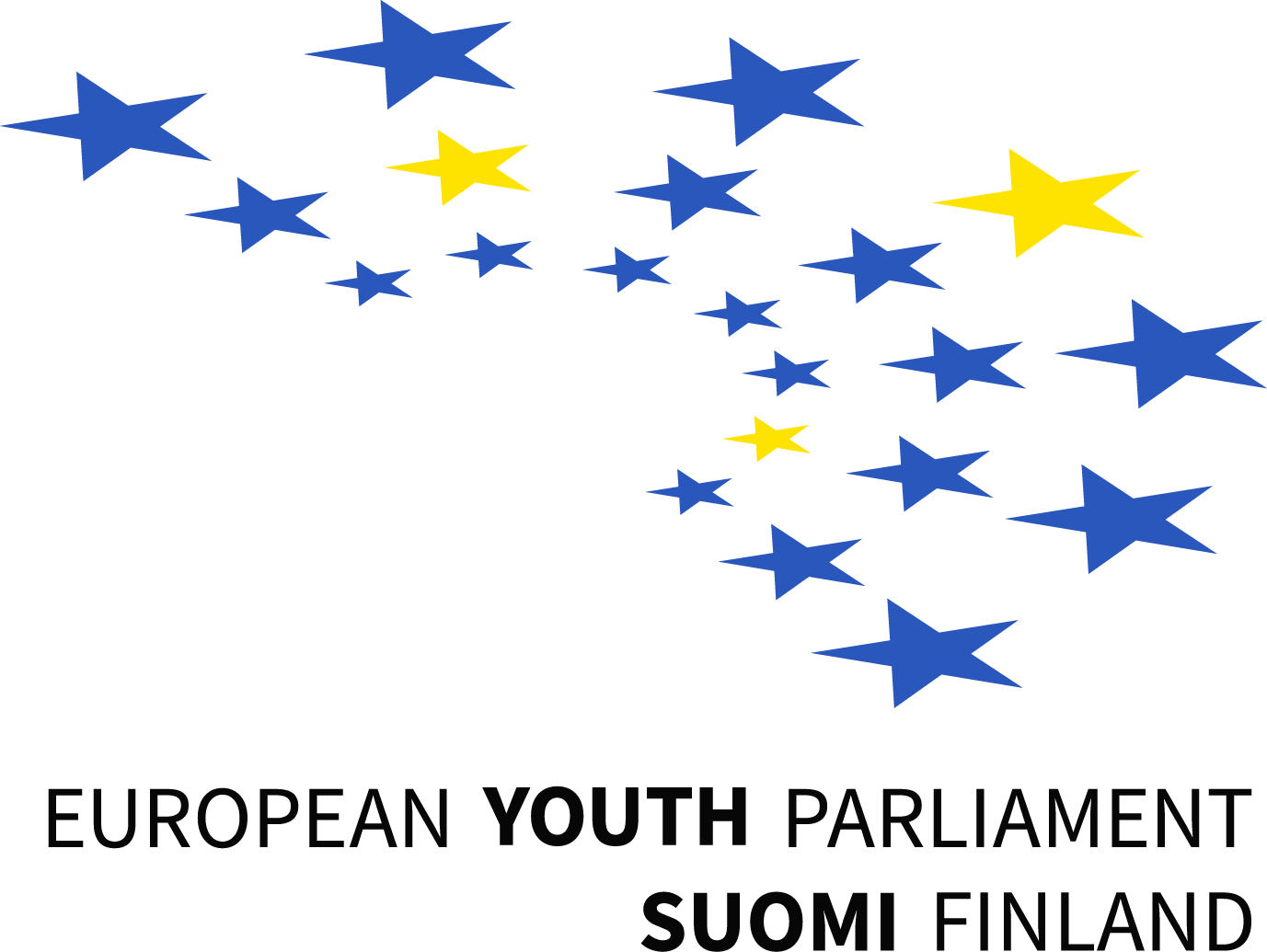 Ilmoitus asettumisesta ehdolle European Youth Parliament Finland – EYP Finland ry:n hallitukseen vuodelle 2019Ehdokkaan tiedotNimi:Asuinpaikkakunta:Sähköpostiosoite:Aloitusvuosi EYP:ssä:Asetun ehdolle: yhdistyksen puheenjohtajaksi / yhdistyksen hallituksen jäseneksi / yhdistyksen hallituksen varajäseneksi ---1. Selosta EYP-historiasi lyhyesti.2. Miksi pyrit EYP Finlandin hallitukseen vuodelle 2019?3. Millaisista tehtävistä olisit kiinnostunut hallituksessa vuonna 2019? Perustele, miksi sopisit haluamaasi tehtävään.4. Miten EYP Finlandin toimintaa tulisi mielestäsi kehittää ennen kaikkea kohdassa 3 mainitsemiesi tehtävien osalta?5. Miksi olisit hyvä EYP Finlandin hallituksen jäsen?---Voit käyttää Hallitustoiminta EYP Finlandissa 2019 -dokumentissa olevaa tehtäväalueiden jakoa kohdassa 3.Voit halutessasi liittää mukaan kuvasi.Ilmoitukset tulee toimittaa EYP Finlandin sähköpostiin osoitteeseen rekry(at)eypfinland.org torstaihin 8.11.2018 mennessä. Ilmoitukset julkaistaan pian haun loppumisen jälkeen, minkä jälkeen yhdistyksen jäsenillä on mahdollisuus esittää ehdokkaille kysymyksiä EYP Finland I Members -Facebook-ryhmässä. EYP Finlandin syyskokous järjestetään Allianssi-talolla Helsingissä lauantaina 24. marraskuuta kello 13.00 alkaen. Ilmoittaudu syyskokoukseen täällä. 